ESM 4: Plots of (a) Pd in HA fraction versus HA concentration (b) Pd in FA fraction versus FA concentration (c) Pt in FA fraction versus FA concentration and (d) diagram of Pd versus Pt with differentiation of samples belonging to the HA and FA fraction. Pt and Pd are given in percent of the total amount of Pt and Pd which have been detected in the samples treated with the total digestion method (series 1). (HA* and FA*: samples with no calculated isotope ratio of Pd matching the natural isotope ratio regarding the “total fraction S1” and the HA and FA fraction.)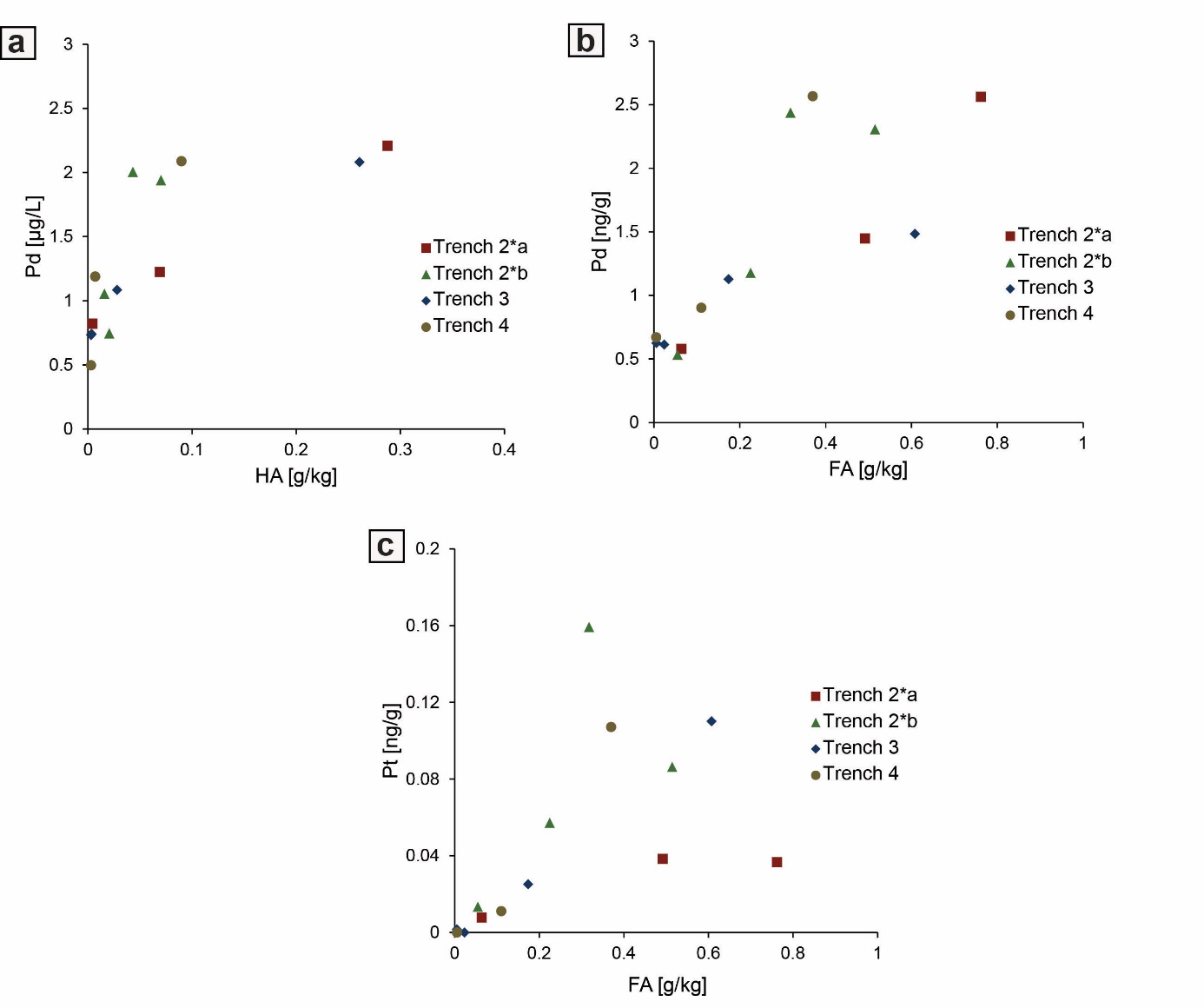 